C.VMoustafa Moustafa.372926@2freemail.com Age (28 years)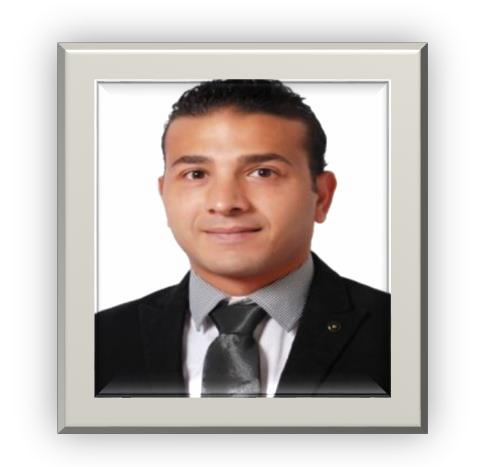 Personal DataNationality : Egyptian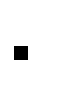 Military state : finished an Enrollment Spare officer (from 2013 to 2016)Address : Elkholy StreetElmonshah Sohag. EducationUniversity : sohag university College	: faculty of science Graduation year : 2012 yearObjective:Seeking a challenging position among a well established organization that has the need for my qualifications, using my skills and commitment to perform quality work; and offers opportunities for advancement.Computer skills:Excellent general computer handling and typing. Microsoft Office (Word –Excel-Access-Powerpoint)Language skills:Arabic: Mother tongue.English: very Good Written and Spoken – course online.Personal skills:Excellent communication skills. Manage stressLike challenges.Has the ability to work under pressure with high performance level.Previous Experiences :  Summer training in misr petroleum company  Search in DNA- RNA ( very good).Background as Document Controller at DubaiHobbiesReading.Learning New Language.